 Nr. 36358  din data de 16 decembrie  2022M I N U T Aședinței ordinare a Consiliului Local al Municipiului Dej  încheiată azi, 16 decembrie 2022, convocată în conformitate cu prevederile art. 133, alin. (1) și 134 alin (1) și (2)  din Ordonanța de Urgență Nr. 57/2019, conform Dispoziției Primarului Nr.1504  din data de9 decembrie  2022,		         Lucrările s-au desfășurat în Sala de ședințe a Consiliului Local, cu următoareaORDINE DE ZI:Proiect de hotărâre privind aprobarea rectificării Bugetului local al Municipiului Dej.Proiect de hotărâre privind acordarea unui mandat special la Adunarea Generală Ordinară a Acționarilor Societății ”Tetarom” S.A., în vedera exercitării dreptului de acționar.Proiect de hotărâre privind aprobarea inițierii procedurii de închiriere a pajiștilor, în suprafață de 619 hectare, aflate în proprietatea privată a Municipiului Dej.Proiect de hotărâre privind aprobarea întocmirii Actului adițional Nr. 4 la Contractul de concesiune Nr. 108/4315 din 29 iunie 1995.Proiect de hotărâre privind aprobarea prelungirii valabilității Planului Urbanistic General, Memoriului General și Regulamentului Local a Municipiul Dej.Proiect de hotărâre privind aprobarea documentației de urbanism - Plan urbanistic de detaliu pentru executarea lucrărilor de construire Locuințe colective D+p+3E+M, Amenajare Exterioare (Parcare), Împrejmuire în Municipiul Dej, Strada Zorilor Nr. 1/A,  județul Cluj.Proiect de hotărâre privind vânzarea imobilului situat în Municipiul Dej, Strada Liviu Rebreanu Nr. 51, cu terenul aferent, înscris în C.F. Nr. 50632 Dej, având destinația de locuință, actualului chiriaș domnul Nan Ioan.Proiect de hotărâre privind achiziționarea terenului în suprafață de 5.000 m.p., situat în Municipiul Dej, înscris în C.F. Nr. 55626, Nr. cadastral 55626. Proiect de hotărâre privind achiziționarea terenului în suprafață de 2.200 m.p., situat în Municipiul Dej, înscris în C.F. Nr. 61.406, Nr. cadastral 61406.Proiect de hotărâre privind stabilirea cotizației acordată de Municipiul Dej echipei de fotbal F.C. ”Unirea” Dej, în calitate de membru asociat. Proiect de hotărâre privind darea în administrarea unităților de învățământ preuniversitar a terenurilor aferente imobilelor în care își desfășoară activitatea unitățile de învățământ preuniversitar, proprietate publică a Municipiului, conform Anexei. Proiect de hotărâre privind modificarea și completarea Anexei Nr. 2 la Hotărârea Consiliului Local al Municipiului Dej, Nr. 167/2017 – Protocol de dare în administrare a bunurilor imobile proprietate publică a Municipiului Dej, în care își desfășoară activitatea unitățile de învățământ preuniversitar, conform Anexei la prezenta hotărâre. Proiect de hotărâre privind stabilirea unor măsuri cu privire la salariile de bază pentru funcționarii publici și personalul contractual din cadrul aparatului de specialitate al primarului Municipiului Dej și din serviciile publice din subordinea Consiliului Local al Municipiului Dej.Soluționarea unor probleme ale administrației publice locale.La ședință sunt prezenți 18 consilieri, domnul Primar Morar Costan, doamna Secretar General al Municipiului Dej.	Domnul consilier Buburuz Simion – Florin participă la ședința ordinară de la Punctul 7 al ordinii de zi.	Lipsește motivat domnul consilier Făt Ioan.Ședința publică este condusă de domnul consilier Stan Daniel, ședința fiind legal constituită. Consilierii au fost convocați prin Adresa Nr. 35.326 din data de 9 decembrie  2022.Președintele de ședință, domnul consilier Stan Daniel  supune spre aprobare  Procesul – verbal al ședinței ordinare din data de 29 noiembrie  2022 – care este votat cu 17 voturi  ”pentru”, unanimitate. Procesul – verbal al ședinței de îndată din data de 8 decembrie 2022; care este votat cu 17 voturi  ”pentru”, unanimitate.Procesul – verbal al ședinței de îndată din data de 9 decembrie 2022; care este votat cu 17 voturi  ”pentru”, unanimitate.Suplimentarea ordinii de zi cu: 14.Proiect de hotărâre privind aprobarea declanșării procedurii de expropriere a imobilelor care constituie coridorul de expropriere aferent lucrării de utilitate publică de interes local la obiectivul de investiții ”Amenajare parcare pe Strada Carpați în Municipiul Dej, județul Cluj”.care este votată  cu 15  voturi  ”pentru”, 2 voturi ”abținere”, domnii consilieri Haitonic Teodora Stela și Butuza Marius Cornel.Ordinea de zi a ședinței ordinare din data de 16 decembrie   2022, care este votată cu 17 voturi  ”pentru”, unanimitate.În cadrul ședinței s-au aprobat :H O T Ă R Â R E A  Nr. 149din data de 16 decembrie  2022privind aprobarea rectificării Bugetului local al Municipiului Dej    Votat  cu 15 voturi ”pentru”, 1 vot ”abținere”, domnul consilier Sabadâș Marin Gabriel 1 fără vot, doamna consilier Muncelean Teodora.H O T Ă R Â R E A  Nr. 150din data de 16 decembrie  2022privind  acordarea unui mandat special la Adunarea Generală Ordinară a Acționarilor Societății ”Tetarom” S.A., în vedera exercitării dreptului de acționar.    	Votat  cu 17  voturi ”pentru”, unanimitate.	Punctul 3 ( 3.Proiect de hotărâre privind aprobarea inițierii procedurii de închiriere a pajiștilor, în suprafață de 619 hectare, aflate în proprietatea privată a Municipiului Dej) este retras de pe ordinea de zi de către inițiator. H O T Ă R Â R E A  Nr. 151din data de 16 decembrie  2022privind  aprobarea întocmirii Actului adițional Nr. 4 la Contractul de concesiune Nr. 108/4315 din 29 iunie 1995Votat  cu 17  voturi ”pentru”, unanimitate.H O T Ă R Â R E A  Nr. 152din data de 16 decembrie  2022privind  aprobarea aprobarea prelungirii valabilității Planului Urbanistic General, Memoriului General și Regulamentului Local a Municipiul DejVotat  cu 17  voturi ”pentru”, unanimitateH O T Ă R Â R E A  Nr. 153din data de 16 decembrie  2022privind aprobarea documentației de urbanism - Plan urbanistic de detaliu pentru executarea lucrărilor de construire Locuințe colective D+p+3E+M, Amenajare Exterioare (Parcare), Împrejmuire în Municipiul Dej, Strada Zorilor Nr. 1/A,  județul Cluj.Votat  cu 14  voturi ”pentru”, 2 voturi ”împotrivă”, 1 vot ”abținere” Vot secret.H O T Ă R Â R E A  Nr. 154din data de 16 decembrie  2022privind vânzarea imobilului situat în Municipiul Dej, Strada Liviu Rebreanu Nr. 51, cu terenul aferent, înscris în C.F. Nr. 50632 Dej, având destinația de locuință, actualului chiriaș domnul Nan Ioan.Votat  cu 18 voturi ”pentru”, unanimitateH O T Ă R Â R E A  Nr. 155din data de 16 decembrie  2022privind achiziționarea terenului în suprafață de 5.000 m.p., situat în Municipiul Dej, înscris în C.F. Nr. 55626, Nr. cadastral 55626.Votat  cu 18 voturi ”pentru”, unanimitate.H O T Ă R Â R E A  Nr. 156din data de 16 decembrie  2022privind  achiziționarea terenului în suprafață de 2.200 m.p., situat în Municipiul Dej, înscris în C.F. Nr. 61.406, Nr. cadastral 61406Votat  cu 18  voturi ”pentru”, unanimitate.H O T Ă R Â R E A  Nr. 157din data de 16 decembrie  2022privind stabilirea cotizației acordată de Municipiul Dej echipei de fotbal F.C. ”Unirea” Dej, în calitate de membru asociatVotat  cu 17  voturi ”pentru”, Nu participă la vot doamna consilier local Muncelean Teodora.H O T Ă R Â R E A  Nr. 158din data de 16 decembrie  2022privind darea în administrarea unităților de învățământ preuniversitar a terenurilor aferente imobilelor în care își desfășoară activitatea unitățile de învățământ preuniversitar, proprietate publică a Municipiului, conform AnexeiVotat  cu 17  voturi ”pentru”, 1 vot ”abținere Haitonic Teodora Stela.H O T Ă R Â R E A  Nr. 159din data de 16 decembrie  2022privind privind modificarea și completarea Anexei Nr. 2 la Hotărârea Consiliului Local al Municipiului Dej, Nr. 167/2017 – Protocol de dare în administrare a bunurilor imobile proprietate publică a Municipiului Dej, în care își desfășoară activitatea unitățile de învățământ preuniversitar, conform Anexei la prezenta hotărâreVotat  cu 18 voturi ”pentru”, unanimitate.H O T Ă R Â R E A  Nr. 160din data de 16 decembrie  2022privind  stabilirea unor măsuri cu privire la salariile de bază pentru funcționarii publici și personalul contractual din cadrul aparatului de specialitate al primarului Municipiului Dej și din serviciile publice din subordinea Consiliului Local al Municipiului DejVotat  cu 13 voturi ”pentru”, 4 voturi ”abținere”, domnii consilieri Severin Paul Mihai, Butuza Marius Cornel, Haitonic Teodora Stela și Feier Iuliu Ioan1 vot ”împotrivă”, doamna copnsilier Meșter Maria Alina.H O T Ă R Â R E A  Nr. 161din data de 16 decembrie  2022privind  aprobarea declanșării procedurii de expropriere a imobilelor care constituie coridorul de expropriere aferent lucrării de utilitate publică de interes local la obiectivul de investiții ”Amenajare parcare pe Strada Carpați în Municipiul Dej, județul Cluj”.Votat  cu 16 voturi ”pentru”, 2 voturi ”abținere”, domnii consilier Haitonic Teodora Stela și Butuza Mariuys Cornel.În conformitate cu dispozițiile art. 11 din Legea Nr. 52/2003 privind transparența decizională în administrația publică, republicată, cu modificările și completările ulterioare, minuta se publică la sediul și pe site-ul Primăriei Municipiului Dej.          Președinte de ședință,                                            Secretar General al Municipiului Dej,             Stan Daniel                                                                       Jr. Pop Cristina           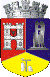 ROMÂNIAJUDEŢUL CLUJCONSILIUL LOCAL AL MUNICIPIULUI DEJStr. 1 Mai nr. 2, Tel.: 0264/211790*, Fax 0264/223260, E-mail: primaria@dej.ro 